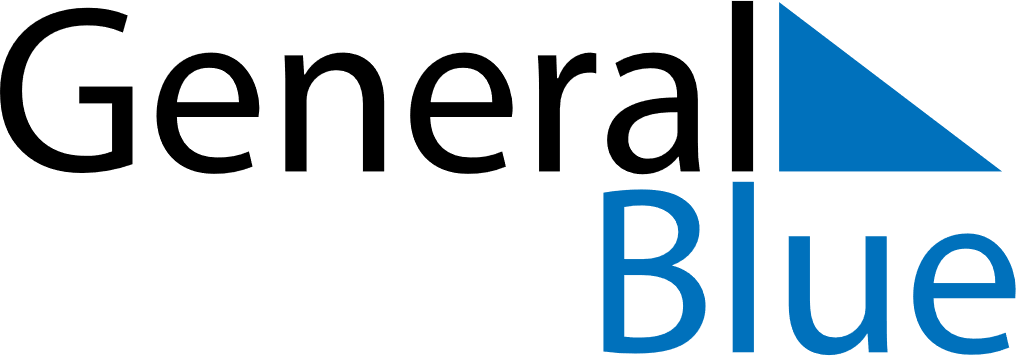 January 2020January 2020January 2020January 2020January 2020TanzaniaTanzaniaTanzaniaTanzaniaTanzaniaTanzaniaTanzaniaTanzaniaSundayMondayTuesdayWednesdayThursdayFridaySaturday1234New Year’s DayZanzibar Revolution Day5678910111213141516171819202122232425262728293031NOTES